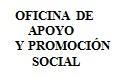 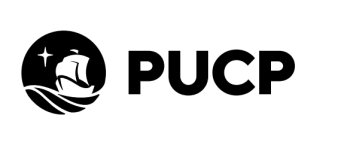 DECLARACIÓN JURADA FAMILIAR- EVALUACIÓN SOCIOECONÓMICAESCUELA DE POSGRADOINFORMACIÓN CONFIDENCIAL EXCLUSIVA PARA LA PONTIFICIA UNIVERSIDAD CATÓLICA DEL PERÚCualquier inexactitud dolosa u omisión en la información proporcionada quedará sujeta a las sanciones reglamentarias que correspondan. DATOS PERSONALESApellidos y nombres			      		                    CódigoDATOS GENERALES DATOS FAMILIARES:Llenar los datos: DEL PADRE (si es dependiente) o DEL ALUMNO (Si se autosostiene) o DEL ESPOSO O CONVIVIENTE (Si corresponde) Situación laboral  Llenar los datos: DE LA MADRE (si es dependiente) o DE LA ALUMNA (Si se autosostiene) o DE LA ESPOSA O CONVIVIENTE (Si corresponde)Situación laboralHIJOS/AS DEPENDIENTES (llenar datos de los hermanos/as, si es dependiente o hijos/as, si se autosostiene; según corresponda, incluyendo hermanos/as PUCP).SITUACIÓN ECONÓMICA FAMILIARIndique el monto de los ingresos y egresos que corresponden a la situación particular actual, deduciendo los descuentos de ley.  En caso de tener ingresos y egresos variables y /o extraordinarios, considerar el promedio mensual.  Total ingresos familiares mensuales S/ __________                                               			            Total egresos familiares mensuales S/ _____________SALUD FAMILIARVIVIENDA¿Afronta algún problema relacionado con la vivienda? (descríbalo) AMPLIACIÓN DE LA INFORMACIÓNSi desea ampliar la información de la presente Declaración Jurada Familiar o exponer alguna situación especial, sírvase hacerlo en el siguiente espacioAUTORIZACIÓN PARA EL TRATAMIENTO DE DATOS PERSONALES Con la firma de esta Declaración Jurada Familiar, usted da su consentimiento informado y autoriza a la PUCP para que, de manera indefinida o hasta que revoque su consentimiento, utilice los datos personales y de su familia que suministre en esta ficha para lograr las siguientes finalidades: i) Evaluar la situación socioeconómica de su familia. ii) Realizar evaluación socioeconómica para determinar si, luego de algún periodo de tiempo, el grado asignado de la Escala de Pensiones debe variar. iii) En general, para el cumplimiento de cualquier finalidad conexa con las antes mencionadas. A fin de lograr dichas finalidades, es posible que algunos de sus datos sean utilizados para realizar consultas ante entidades públicas y privadas, o través de fuentes accesibles al público, con el propósito de validar la veracidad de la información manifestada por usted en la Declaración Jurada Familiar. Su autorización es obligatoria y necesaria para poder realizar el tratamiento de los datos personales en atención a las finalidades antes descritas. En caso de negativa no se podrá continuar con los procesos de evaluación mencionados. Usted tiene la facultad de ejercer cualquiera de los derechos previstos en la Ley de Protección de Datos Personales, Ley N.° 29733, enviando un correo a proteccion.datos@pucp.edu.pe. San Miguel, ______ de _______________ del 20____ _______________________________________                                                               _________________________________________              Firma del alumno 						Firma del padre o madre (en caso sea dependiente)Nombre y apellidos: 							Nombre y apellidos:	              DNI.________________________                                                                                	 DNI. _____________________Fecha de NacimientoFecha de NacimientoEdadNacionalidadNacionalidadRUCDNIDNIEstado CivilTiene algún beneficio:Beca, descuento, convenio u otro (describa)Tiene algún beneficio:Beca, descuento, convenio u otro (describa)Tiene algún beneficio:Beca, descuento, convenio u otro (describa)Tiene algún beneficio:Beca, descuento, convenio u otro (describa)Residencia en LIMA / PROVINCIADirecciónNúmero/manzana/Int/loteDepartamento de residenciaProvincia de residenciaDistrito de residenciaMedios de comunicaciónE-MAILTELÉFONO FIJOE-MAILTELÉFONO CELULAR Universidad de ProcedenciaNombreTipo: (Nacional o Particular)LugarPensión mensual (S/)Maestría que cursaráSituación laboral¿Desarrolla alguna actividad remunerada? SI/NODescríbalaHermanos/as (en caso de ser dependiente) o esposa/o o conviviente o hijos PUCP; consignar los datos:Nombres y apellidosParentescoCódigoEscala/gradoTiene algún beneficio:Beca, crédito, descuento, otros (describa)DatosApellidos y NombresApellidos y NombresEdadEdadDNIRUCEstado CivilEstado CivilGrado de instrucciónGrado de instrucciónProfesión u oficioProfesión u oficioResidencia en LIMA /PROVINCIADirecciónDistritoProvinciaDepartamentoPaís Medios de comunicaciónE-MAILTELÉFONO FIJOE-MAILTELÉFONO CELULAR Datos del Trabajo Con trabajo dependienteCon trabajo independienteAdministra negocio o empresaDesempleado / sin actividad laboral remuneradaCentro de trabajoCargoTiempo de serviciosEn caso de ser cesante o jubiladoCentro de trabajodonde laboróFecha de ceseDatosApellidos y NombresApellidos y NombresEdadEdadRUCDNIEstado CivilEstado CivilGrado de instrucciónGrado de instrucciónProfesión u oficioProfesión u oficioResidencia en LIMA /PROVINCIADirecciónDistritoProvinciaDepartamentoPaís Medios de comunicaciónE-MAILTELÉFONO FIJOE-MAILTELÉFONO CELULARDatos del TrabajoCon trabajo dependienteCon trabajo independienteAdministra negocio o empresaDesempleada / sin actividad laboral remuneradaCentro de trabajoCargoTiempo de serviciosEn caso de ser cesante o jubiladaCentro de trabajodonde laboróFecha de ceseNombreEdadGrado InstrucciónColegio/Universidad u otro centro estudiosCosto mensual S/.Ingresos y Egresos familiares (del hogar donde reside el alumno/a)Fuente principal de ingresosPadre o esposo o conv.  S/Madre o esposa o conv. S/Alumno/a (en caso se autosostiene) S/Otros: padrastro, abuelos S/Sueldos y salariosHonorarios profesionalesTrabajo no profesional independientePensión de jubilación, cesantía, viudez y orfandadEmpresas/actividad comercial y otros negociosRentas de inmuebles (alquileres)RemesasIntereses de depósitos bancariosAsignación por gastos de representaciónAsignación por movilidadPagos por recibo (fuera de planilla)Asignación por gasolinaOtros ingresos (especificar)Sub total de ingresosApoyo de Familiares y Otros:  Explique a qué persona correspondeEgresos familiares (promedio mensual) ConceptoGastoConceptoGastoAlquiler de viviendaPensión de estudios 3Préstamo de vivienda /adquisiciónPensión de estudios 4         - Mantenimiento de EdificioMaterial de estudios - separatas         - LuzSalud         - AguaSeguro médico particular         - Teléfono/Internet/CableVestido y calzado         - VigilanciaTrabajador/a del hogar          - GasArtículos de tocador y limpiezaAlimentaciónPeriódicos y revistasGasolinaDeuda 1 (cuota mensual)Mantenimiento de auto Deuda 2 (cuota mensual)Movilidad generalOtros (especificar en observaciones.)Pensión de estudios 1Pensión de estudios 2Observaciones: Patrimonio predial (otros inmuebles adicionales a la vivienda)Tipo (casa, departamento, edificio, local comercial, terreno rústico, agrícola y baldío).Ubicación (Dirección)UsoPatrimonio vehicular (incluir el auto de uso doméstico y/o comercial que registre a nombre de la familia)Tipo (auto, camión, camioneta, moto lineal, mototaxi, otros)AñoMarcaUsoIndique qué problemas de salud de alto impacto socioeconómico existen, a qué miembros de la familia afecta y si recibe tratamiento;Tenencia de la viviendaTenencia de la viviendaTenencia de la viviendaTenencia de la viviendaTenencia de la viviendaTenencia de la viviendaTenencia de la viviendaTenencia de la viviendaPropiaEn proceso de adquisición  AlquiladaAlojados en casa familiar